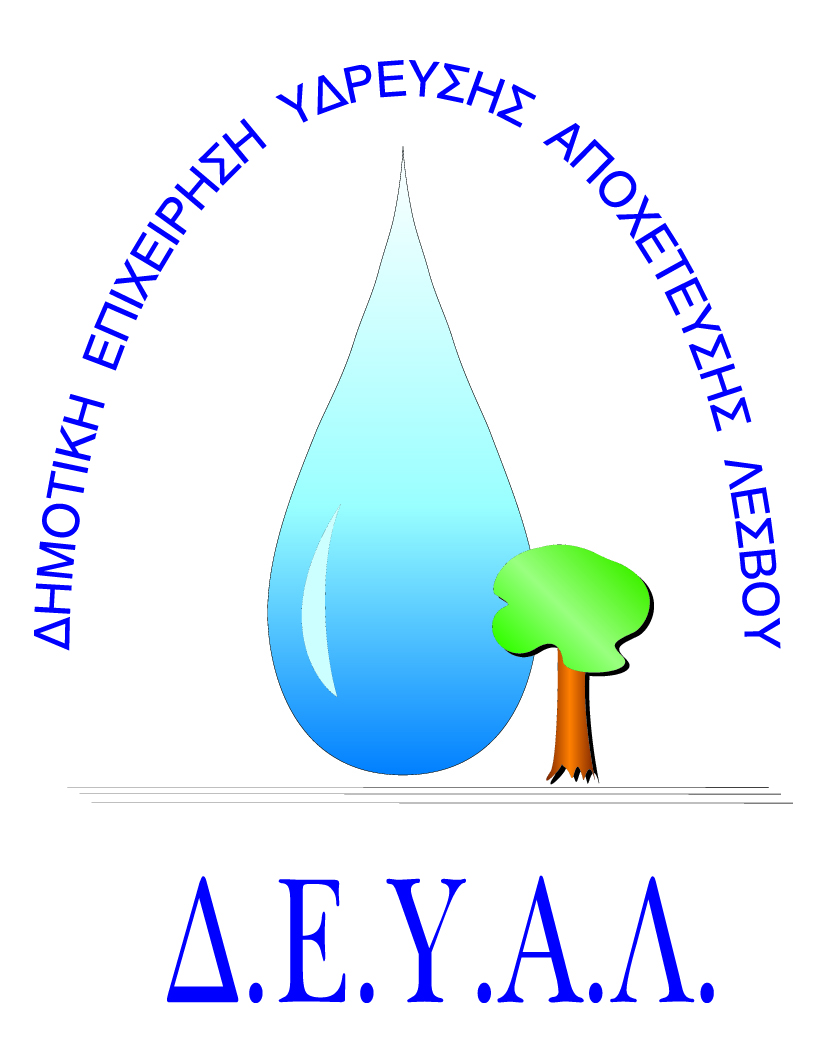 ΔΗΜΟΤΙΚΗ ΕΠΙΧΕΙΡΗΣΗ                                    ΥΔΡΕΥΣΗΣ ΑΠΟΧΕΤΕΥΣΗΣ                                             ΛΕΣΒΟΥΤΜΗΜΑ ΠΡΟΜΗΘΕΙΩΝ                                                                            Αρμόδιος: Γιάννης ΠολυχρόνηςΤηλ: 2251041966Fax: 2251041966Email: promithion@deyamyt.grΑΠΑΙΤΗΣΕΙΣ ΜΕ ΠΟΙΝΗ ΑΠΟΚΛΕΙΣΜΟΥΑ/ΑΠΕΡΙΓΡΑΦΗ ΑΠΑΙΤΗΣΕΩΝΝΑΙΟΧΙ1.Πλήρης συμμόρφωση προμηθευτή με τεχνικές περιγραφές-προδιαγραφές ΔΕΥΑΛΝΑΙ2.Χρόνος ολοκλήρωσης της προμήθειας δέκα (10) ημέρες μετά την ανάθεση της προμήθειαςΝΑΙ3.Οι προσφορές σας θα πρέπει να είναι συμπληρωμένες απαραίτητα στα δικά μας επισυναπτόμενα έντυπαΝΑΙ4.Η παραπάνω εργασία θα υποδειχθεί από τεχνικό της υπηρεσίας.ΝΑΙ5.Η ανωτέρω εργασία θα γίνει στην μία εκ των (2) γεωτρήσεων στα Επτά Βουνάς της Δ.Κ. Λουτρών  στην μεγαλύτερη γεωτρήση και στην γεώτρηση στην περιοχή της Χαραμίδας.ΝΑΙ6.Για την ακριβή εικόνα του χώρου και των εργασιών που πρόκειται να γίνουν θα πρέπει να γίνει επιτόπου αυτοψία σε εργάσιμες ώρες και κατόπιν τηλεφωνικής επικοινωνίας.ΝΑΙ7.Στην προσφορά σας θα περιλαμβάνονται και τα υλικά που θα χρησιμοποιηθούν.ΝΑΙ